ШУÖМПОСТАНОВЛЕНИЕ04.03.2022                                                                                                           № 343с.Корткерос, Корткеросский р-н,Республика КомиО внесении изменений в постановление администрации муниципального района «Корткеросский» от 13.03.2019 № 209 «Об утверждении реестра контейнерныхплощадок на территории МО МР «Корткеросский»Руководствуясь Федеральным законом от 06.10.2003 № 131-ФЗ «Об общих принципах организации местного самоуправления в Российской Федерации», Федеральным законом от 24.06.1998 № 89-ФЗ «Об отходах производства и потребления», Постановлением Правительства Российской Федерации от 31.08.2018 № 1039 «Об утверждении Правил обустройства мест (площадок) накопления твердых коммунальных отходов и ведения их реестра», в целях создания благоприятной среды проживания граждан и улучшения санитарно-экологического состояния территории МО МР «Корткеросский», администрация муниципального района «Корткеросский» постановляет:1. Внести в постановление администрации муниципального района «Корткеросский» от 13.03.2019 № 209 «Об утверждении реестра контейнерных площадок на территории МО МР «Корткеросский» следующие изменения: приложение 1 изложить в новой редакции согласно приложению 1 к настоящему постановлению. 2. Приложение 2 изложить в новой редакции согласно приложению 2 к настоящему постановлению.3. Настоящее постановление вступает в силу со дня его принятия.4. Контроль за исполнением настоящего постановления возложить на заместителя Главы муниципального района «Корткеросский»-руководителя администрации (Изъюрова С.Л.).Глава муниципального района «Корткеросский»-руководитель администрации                                                                                   К.Сажин«Кöрткерöс» муниципальнöй районса Администрация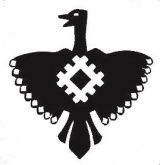 Администрация муниципального района «Корткеросский»